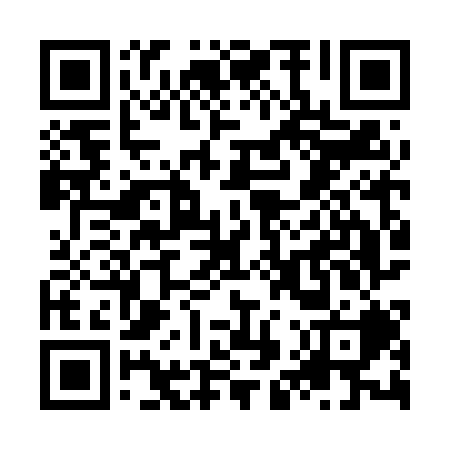 Ramadan times for Butuan, PhilippinesMon 11 Mar 2024 - Wed 10 Apr 2024High Latitude Method: NonePrayer Calculation Method: Muslim World LeagueAsar Calculation Method: ShafiPrayer times provided by https://www.salahtimes.comDateDayFajrSuhurSunriseDhuhrAsrIftarMaghribIsha11Mon4:374:375:4711:483:055:495:496:5412Tue4:374:375:4611:483:045:495:496:5413Wed4:364:365:4611:473:045:495:496:5414Thu4:364:365:4511:473:035:495:496:5415Fri4:354:355:4511:473:035:495:496:5416Sat4:354:355:4411:463:025:495:496:5417Sun4:344:345:4411:463:015:495:496:5418Mon4:344:345:4311:463:015:495:496:5419Tue4:334:335:4311:463:005:495:496:5420Wed4:334:335:4211:452:595:495:496:5421Thu4:324:325:4211:452:595:495:496:5422Fri4:314:315:4111:452:585:495:496:5423Sat4:314:315:4011:442:575:495:496:5424Sun4:304:305:4011:442:575:485:486:5425Mon4:304:305:3911:442:565:485:486:5426Tue4:294:295:3911:432:555:485:486:5427Wed4:294:295:3811:432:545:485:486:5428Thu4:284:285:3811:432:545:485:486:5429Fri4:274:275:3711:432:535:485:486:5430Sat4:274:275:3711:422:525:485:486:5431Sun4:264:265:3611:422:515:485:486:541Mon4:264:265:3511:422:515:485:486:542Tue4:254:255:3511:412:505:485:486:543Wed4:244:245:3411:412:495:485:486:544Thu4:244:245:3411:412:485:485:486:545Fri4:234:235:3311:412:475:485:486:546Sat4:234:235:3311:402:465:485:486:547Sun4:224:225:3211:402:455:485:486:548Mon4:214:215:3211:402:455:485:486:549Tue4:214:215:3111:392:445:485:486:5410Wed4:204:205:3111:392:435:485:486:54